Brandon Page					7-14-2020			Page 2 of 2brandonpage@live.com                               RESTORATION PROPOSAL for the Crawlspace at 2000 E. Mackay Dr. Meridian, Idaho 83642Ness, LLC is an IICRC council certified Mold Remediation Contractor, licensed, bonded, and insured with mold and environmental pollution endorsements.As requested, we inspected the crawlspace for water intrusion and mold. There did not appear to be enough evidence to justify installing a drain system at this time. We would recommend closely monitoring the area for any changes and have it re-evaluated in 2-3 months. There did appear to be some visible mold on the floor decking under the kitchen. Remediation will be needed. The vapor barrier is also in poor condition and needs replacement. See our recommended scope of work below. Part 1: Crawl Space Scope of WorkAll access to the crawlspace will be protected during work. Containment will be set at the crawlspace access.The furnace/AC system is to remain off during the work and for three hours after each treatment. Hepa filtered negative air flow will be ongoing during the project.Surface cleaning and abrasion removal, as needed, and treat impacted floor decking under the kitchen.(See Part 2)Clear all vents of any insulation or debris that may be obstructing air flowPart 2:  Microbial Growth Remediation	After containment is set up, then surface cleaning and abrasive removal, as needed, of visible microbial growth on the impacted floor decking. Once mold impacted surfaces are cleaned, then treat the remediated surfaces in the crawlspace with a non-toxic Microbial Growth Inhibitor.   (1) Procedures are established from IICRC S520 Standard and Reference Guide for Professional Mold Remediation. (2) All work in the crawlspace will be performed using accepted procedures. (3) Respiratory Protection is in accordance with the OSHA respiratory protection standard (29  1910.134) for the remediation. Gloves, full-face respirators, p-100 particulate filters, Tyvek full body suits with hoods and boots.Photo documentation of work performed is available at the end of the project upon prior request. Disposal of debris.Total Labor & Materials Parts   1 - 2    ---- $1,493.21Part 3: Mandatory 3rd Party Certified mold inspector’s visual inspection and documentation. 	  	**Final Clearance Air Testing not included in protocol or scope. **				ADD to Total $185.00Part 4: Remove and dispose of old vapor barrier, miscellaneous debris, and building materials. Install new 6 mil. vapor barrier in the                entire crawlspace up onto the footings, where possible. 		                             ADD to Total $ 523.68                                                                                >> Paid out of closing as long as closing is within 21 days of job completion or 50% down and 50% paid upon completion <<>> 3% charge on credit card transactions <<Parts 1-2 Accepted by: _______________________________________________________ Date _________________Part 3 Accepted by: _________________________________________________________ Date _________________Part 4 Accepted by:  _________________________________________________________ Date _________________Please Indicate Payment Schedule: (check payment option)       	50/50		    Out of ClosingPlease print name:  _______________________________________________________________________________Douglas A. Ness (CMRS) -Idaho Contractor Registration# RCE-481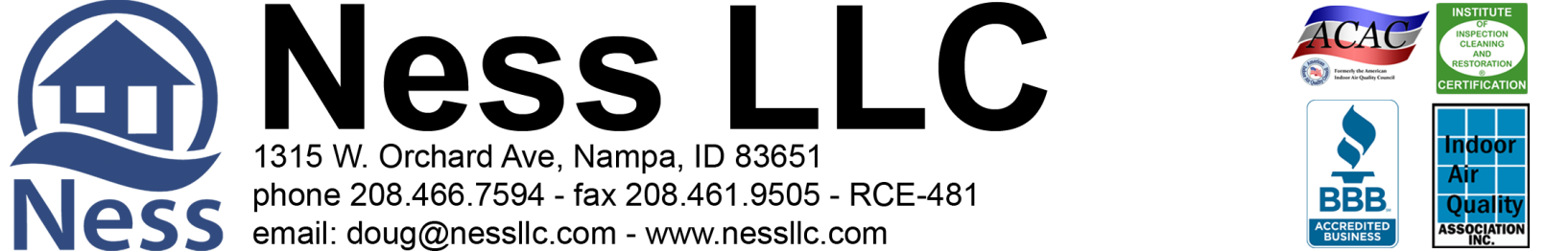 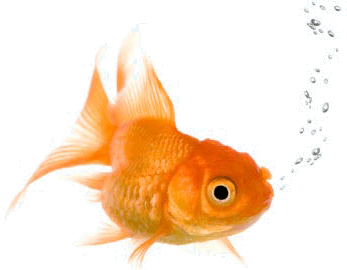 